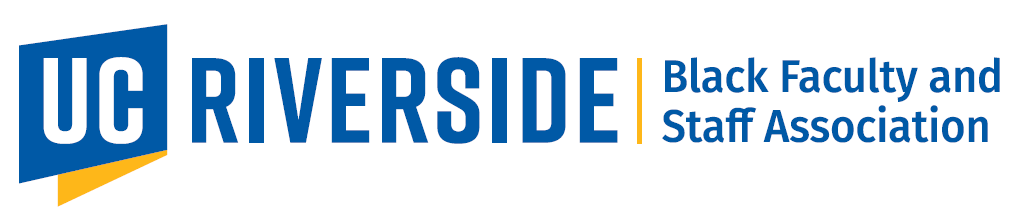 UCR Black Faculty and Staff Association (BFASA)August 12, 2020 11am – 12pmMeeting AgendaRemaining 2020-21 BFASA Meetings (11am-12pm)September 2October 14November 11December 2January 13February 10March 10April 14May 12June 9Zoom Meeting ID: 916 0267 8982Twitter: @ucrbfasaPassword: bfasa GroupMe: http://bit.ly/2PvSoCall to orderExecutive Committee UpdatesChair (Chanel)Vice Chair (Victor)Treasurer (Paige)Secretary (Sharee)Membership CommitteeMarketing Committee (vacant)Activities Committee (Paul)Fundraising Committee (vacant)Outreach Committee (Rhiannon)Bylaws Committee (Dennis)Elections Committee (Victor)Campus Partners UpdatesAfrican Student Programs (Jamal) - opportunities to participate in call-outs to transfer/new Black scholars- reminder for email about collaborations/opportunities to partner- participate in campaign for Black Scholars- Needs from ASP this upcoming year- research/job opportunities for scholarsUCR Black Alumni Chapter (Keona)- BFASA member funds contribution to help fund BAC programming for the year          -  Donations can be made anytime to the BAC Programming fund:             - https://myadv.ucr.edu/200821/200821              - Employee Giving Form:              -  https://www.ucr.edu/sites/g/files/rcwecm986/files/2020-07/2020_DEV_Employee%20Payroll%Deduction%20FINALfinal.pdf - Virtual Fundraiser on 10/24/20. Details coming soon. - Inaugural scholarship gala is postponed until 2021- BAC & the Greer Concerned Citizen’s Committee, would like to connect with the HR department to better understand their efforts to increase the hiring of Black faculty and staff. Are there any BFASA staff in HR? - Consider booking Black Alumni for your programming/host a workshop/seminar/conference, etc. Many of our Black Alumni volunteer our time; however, our time, talent, and expertise is valuable. Paying Black alumni for our talents and expertise is a way we show support to an uplift Black Alumni, while also connecting with our Black scholars. Staff Assembly (Dennis)LEADOthersOpen Forum/DiscussionLibrary’s new BLM resource page -  https://library.ucr.edu/about/news/library-and-african-student-programs-collaborate-on-a-black-lives-matter-resource-guideNSBE Endowment Fund - https://crowdfunding.ucr.edu/o/university-of-california-riverside/i/ucrcrowdfunding/s/nsbe-fundAdjournmentUpcoming EventsUpcoming EventsUpcoming EventsUpcoming EventsEventDay & TimeLocationContactSister LunchAug 26th12-1pmZoomChanel.parrish@ucr.eduBlack Males Lunch-12-1pmZoomVictor.moreira@ucr.eduDesmond.harvey@ucr.edu